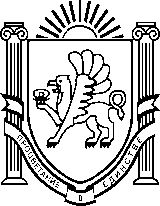 Муниципальное бюджетное дошкольное образовательное учреждение «Детский сад «Вишенка» с. Красное» Симферопольского района Республики Крым_________________________________________________________________________________________ул. Комсомольская 11-«А», с. Красное, Симферопольский район, 297522, Республика Крым, Российская Федерация,  E-mail: vishenka.duz@bk.ruОКПО 00839056 ОГРН 1159102036378 ИНН/КПП 9109010740/910901001Конспект занятия по пластилинографии              «Воздушные шары»                                                              Воспитатель: Парманкулова Т.В.Цели занятия:1. Закрепить умение раскатывать комочки пластилина кругообразными движениями.2. Научить преобразовывать шарообразную форму в овальную прямыми движениями ладоней.3. Научить прикреплять готовую форму на плоскость путем равномерного расплющивания по поверхности основы.4. Развивать эстетическое и образное восприятие.Материал для занятия:- картон с нарисованными контурами разноцветных ниточек для шариков, размер 1/2 А4;- пластилин красного, синего, зеленого цветов;- воздушный шар красного цвета для организации игровой ситуации;- салфетка для рук;- доска для лепки.Ход занятия1. Организационная частьПедагог показывает детям воздушный шарик.Педагог. Ребята, у нас сегодня гость. Кто его узнал, как его зовут?Дети. Воздушный шарик.Педагог. Какого он цвета?Дети. Красного.Педагог. Какой формы шарик?Дети. Он круглый.Педагог. А как вы думаете, каким образом шарик к нам попал?Дети. Прилетел.Педагог. Верно, шарик прилетел к нам по воздуху, ведь он очень «легкий, воздушный, ветерку послушный». Знаете, дети, у него был друг, тоже воздушный шарик, но с ним случилась беда, он лопнул.Послушайте, как это произошло.Шар надутый две подружкиОтнимали друг у дружки -Весь перецарапали.Лопнул шар, а две подружкиПосмотрели — нет игрушки.Сели и заплакали.А. ШибаевПедагог. Как вы думаете, из-за чего поссорились подружки?Дети. Из-за шарика.Педагог. А почему?Дети. Каждой девочке хотелось поиграть шариком.Педагог. Почему они заплакали?Дети. Шарик лопнул.Педагог. Как нужно было играть?Дети. Вместе или по очереди.Педагог. Правильно, подружки не сумели договориться, а я вот знаю девочек, которыепоступили иначе.Подарили нашей ВареШарик с красным петушком,Ой, какой красивый шарик!Все мечтают о таком.Но поднялся ветер вдруг,Шарик выхватил из рук.Улетает легкий шарикВысоко под облака.Чуть не плачет наша Варя:Очень жаль ей петушка.Ребятишки собрались,Все кричат и смотрят ввысь.Подошла к подружке Таня:— Ну чего же мы стоим?Шарик твой мы не достанем,Так давай играть с моим.Посмотри: цветок на нем,Будем с ним играть вдвоем!3. АлександроваПедагог. Что можно сказать про этих девочек, какие они?Дети. Хорошие, дружные.Педагог. Верно, нужно играть вместе, даже если игрушка одна. Наш гость с радостью поиграетс вами.Дети встают в кружок около педагога, который предлагает сначала надуть шарик, который подороге в детский сад немного сдулся.Физкультминутка11Воздух мягко набираем (вдох,Шарик красный надуваем (выдох).Пусть летит он к облакам (вдох,Помогу ему я сам! (Выдох.)Затем педагог по очереди бросает шарик детям,Сегодня все ликуют.В руках у детворыОт радости танцуютВоздушные шары,Легкие, воздушные,Ветерку послушные.Желтый, красный, голубой,Выбирай себе любой.Я. Аким2. Практическая частьПедагог. Шарику очень понравилось с вами играть. Он мне шепнул, что вы очень хорошие ребята, но ему все же грустно оттого, что его верный друг лопнул в руках у девочек, и шарик теперь один на целом свете. Давайте, дети, поможем нашему гостю обрести друзей. Сегодня мы с вами изобразим разноцветные шарики с помощью пластилина.Этапы выполнения работы1. Определить возможные формы воздушных шаров: круглые, овальные.2. Взять кусочек пластилина любого из предложенных цветов, положить на одну ладошку, а другой накрыть. Скатывать шарик круговыми движениями слева направо (справа налево, надавливая на него ладошкой.3. Получившийся шарик положить около верхнего конца ниточки того же цвета и расплющить его, равномерно нажимая пальчиками от середины шарика к его краям.4. Из пластилина другого цвета скатать шарик, прямыми движениями ладошек придать ему овальную форму. Положить его в конце ниточки нужного цвета, равномерно расплющить на поверхности основы.5. Скатать и закрепить еще один шарик любой формы.Во время работы рекомендуется провести дыхательную гимнастику и разминку для рук (сидя за столами).Шарик красныйВоздух мягко набираем, Ладошки, сжатые в кулачки, прижаты друг к другу. Вдох.Шарик красный надуваем. Расправить пальчики, соединить подушечки пальцевправой и левой рук так, чтобы получился «шарик».Выдох.Шарик тужился, пыхтел, Руки в положении надутого «шарика». Вдох.Лопнул он и засвистел: Руки сжаты в кулачок.Выдох со звуком:«Т-с-с-с-с!»3. Заключительная частьПосле выполнения работы педагог с шариком в руках обходит столы детей, каждого хвалит за выполненную работу от имени шарика.В конце занятия провести подвижную игру «Пузырь».Взявшись за руки, дети вместе с педагогом становятся в тесный круг и начинают «раздувать пузырь»: при каждой строчке текста игры все неторопливо шагают назад, получается большой растянутый круг, на последних словах дети бегут в центр круга, после этого игра начинается сначала.Раздувайся пузырь,Надувайся большой,Оставайся такой,Да не лопайся!Пых-х-х!А закончить игру можно так. Когда пузырь лопнет,педагог говорит: «Полетели маленькие пузырики, полетели, полетели, полетели.». Дети разбегаются в разные стороны.